VSTUPNÍ ČÁSTNázev moduluPostmoderna, akční umění, land art, angažované uměníKód modulu82-m-4/AE41Typ vzděláváníOdborné vzděláváníTyp moduluodborný teoretickýVyužitelnost vzdělávacího moduluKategorie dosaženého vzděláníM (EQF úroveň 4)Skupiny oborů82 - Umění a užité uměníKomplexní úlohaObory vzdělání - poznámky82–41–M/03 Scénická a výstavní tvorba82–41–M/05 Grafický design82-41–M/17 Multimediání tvorbaDélka modulu (počet hodin)12Poznámka k délce moduluPlatnost modulu od30. 04. 2020Platnost modulu doVstupní předpokladyznalost modulu Fauvismus, expresionismus; Kubismus, futurismus; Dadaismus, surrealismus; Abstraktní umění, novoplasticismus, kinetické umění, op art, pop artJÁDRO MODULUCharakteristika moduluCílem modulu je osvojení znalostí postmoderního, akčního, land artového, a angažovaného umění. Žák se seznámí s vývojem společnosti a jejím vlivem na vývoj výtvarného umění. Žák vyjmenuje umělce a díla postmoderního, akčního, land artového, a angažovaného umění.

Po absolvování modulu žák charakterizuje a popíše postmoderní, akční, land artové a angažované umění, a vše zařadí do správného historického kontextu.Očekávané výsledky učeníŽák:charakterizuje společensko-historické dění dané éry a její vliv na uměnívyjmenuje umělce a díla umění po roce 1945
	postmoderní umění ve světě a v Čecháchakční umění ve světě a v Čechách land artové umění ve světě a v Čecháchangažované umění ve světě a v Čecháchzařadí je do historického kontextunakreslí kompozice jednotlivých malířských děl, soch, objektů a architektonických celkůvysloví svůj názor na umění postmoderny, akčního umění, land artu a angažovaného umění, a jejich dopadu na společnostObsah vzdělávání (rozpis učiva)Obsahové okruhy učiva:

1. Společensko-historické dění dané éry a její vliv na umění

2. Umělci a jeho díla dané érypostmoderní umění ve světě a v Čecháchakční umění ve světě a v Čechách land artové umění ve světe a v Čecháchangažované umění ve světě a v Čechách3. Historický kontext dané érysrovnání postmoderny, akčního umění, land artu a angažovaného umění s uměním počátku 20. století4. Odborné kresby žákůkompozice jednotlivých malířských, sochařských děl, objektů a architektonických celků5. Dopad umění postmoderny, akčního umění, land artu a angažovaného umění na společnostporozumění a názor na umění postmoderny, akčního umění, land artu a angažovaného uměníUčební činnosti žáků a strategie výukyStrategie učení: ve výuce se doporučuje kombinovat níže uvedené metody výuky.

Metody slovní:odborný výklad s prezentacíPřímé vyučování:přednes s použitím odborné literaturyukázky děl, fotografie akcí či jednotlivých architektonických prvkůodborné kresby půdorysů staveb a kompozice jednotlivých malířských dělorientace žáků v učivu (diskuze, písemná práce, ústní zkoušení)hodnocená samostatná práceSpecifikace samostatné práce:teoretická část - teoretický popis tématu, vysvětlení pojmůpraktická část - porovnání děl a jejich témat s předchozími uměleckými směry, výsledky porovnánízávěr - výsledky prácezpracování na 3 - 6 stran včetně příloh (schémata, fotografie aj.)Učební činnosti žáků:seznámí se se společensko-historickým děním dané éry a definuje její vliv na uměnívyjmenuje nejvýznamější umělce a jejich dílacharakterizuje postmoderní umění ve světě a v Čecháchcharakterizuje akční umění ve světě a v Čechách charakterizuje land artové umění ve světě a v Čecháchcharakterizuje angažované umění ve světě a v Čecháchsrovná jednotlivé vývojové fáze daného směruaktivně se zapojuje do výuky a zodpovídá kontrolní otázky vyučujícíhoZařazení do učebního plánu, ročník4. ročníkVÝSTUPNÍ ČÁSTZpůsob ověřování dosažených výsledkůPísemná nebo ústní forma zkoušenízákladní pojmy a terminologieumělci dané doby a jejich dílarozbor dílakresby kompozice jednotlivých malířských dělkresby kompozice jednotlivých sochařských dělkresby kompozice jednotlivých land artových dělSamostatná práce žáků:teoretický popis tématu, vysvětlení pojmůporovnání děl a jejich témat s předchozími uměleckými směryvýsledky porovnáníOvěřované okruhy:společensko-historické dění dané éry a její vliv na uměníhistorický kontext dané érykresby kompozice jednotlivých malířských, sochařských, land artových a architektonických dělgeometrická analýza kompozicedopad umění postmoderny, akčního umění, land artu a angažovaného umění na společnostKritéria hodnoceníprospěl – neprospěl1 – 100% správných odpovědí v teoretickém testu nebo ústním zkoušení a správné řešení písemné práce včetně grafické úpravy2 - 83% správných odpovědí v teoretickém testu nebo ústním zkoušení a správné řešení písemné práce včetně grafické úpravy3 - 75% správných odpovědí v teoretickém testu nebo ústním zkoušení a správné řešení písemné práce včetně grafické úpravy4 - 63% správných odpovědí v teoretickém testu nebo ústním zkoušení a správné řešení písemné práce včetně grafické úpravyhranice úspěšnosti zkoušky – 50% správných odpovědí v teoretickém testu nebo ústním zkoušení a správné řešení písemné práce včetně grafické úpravyPro splnění modulu ho musí žák absolvovat s maximální absencí do 20 %.Doporučená literaturaMRÁZ, Bohumír. Dějiny výtvarné kultury. 2. vyd. Praha: Idea servis, 2001. ISBN 80-859-7037-6.

PIJOAN, José. Dějiny umění. Praha-Malešice: Svoboda, grafické závody, n.p., závod 5, 1985. ISBN 01-503-85.

CHÄTELET, Albert. Světové dějiny umění. Praha: Agentura CESTY, 1996. ISBN 80-718-1055-X.PoznámkyObsahové upřesněníOV RVP - Odborné vzdělávání ve vztahu k RVPMateriál vznikl v rámci projektu Modernizace odborného vzdělávání (MOV), který byl spolufinancován z Evropských strukturálních a investičních fondů a jehož realizaci zajišťoval Národní pedagogický institut České republiky. Autorem materiálu a všech jeho částí, není-li uvedeno jinak, je Ondřej Maslák. Creative Commons CC BY SA 4.0 – Uveďte původ – Zachovejte licenci 4.0 Mezinárodní.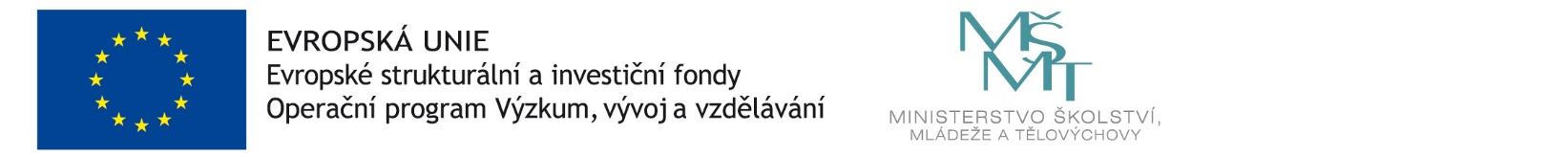 